(ร่าง)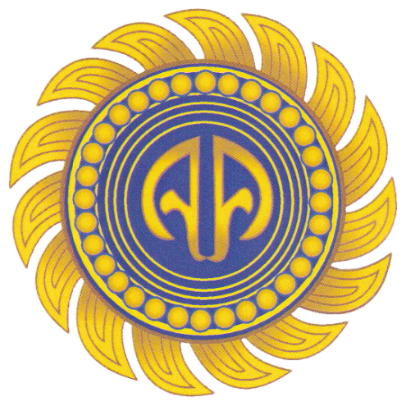 ครั้งที่ 2  ก่อนสอบปลายภาคภาคเรียนที่ 2 ปีการศึกษา 2565ของ…………………………………………………….  ตำแหน่ง …………………………………กลุ่มสาระการเรียนรู้………………………………………..                โรงเรียนจักรคำคณาทร จังหวัดลำพูนสำนักงานเขตพื้นที่การศึกษามัธยมศึกษาลำปาง ลำพูนกระทรวงศึกษาธิการรายงานความก้าวหน้าในการจัดการเรียนการสอนครูผู้สอน ……………………………………  กลุ่มสาระการเรียนรู้ ………………………………..รหัสวิชา ………………………. รายวิชา …………… ระดับชั้นที่สอน …………….. ห้อง ……………. จำนวนนักเรียน .... คน1.  ผลการดำเนินการจัดการเรียนการสอน 1.1 ผลการวัดประเมินผลหน่วยการเรียนรู้ และคะแนนวัดผลกลางภาค จากรายงานสรุปผลการพัฒนาคุณภาพผู้เรียนฯ (ภาคผนวก 2) สรุปผล ดังนี้		สรุปค่าเฉลี่ยรวม (วผ2 -โอนครั้งที่ 2) เทียบกับค่าเป้าหมายของระดับชั้นในกลุ่มสาระ (MOU) 🌕สูงกว่าเป้าหมาย  🌕 เท่ากับเป้าหมาย 🌕 ต่ำกว่าเป้าหมาย		*กรณีต่ำกว่าเป้าหมาย ให้ระบุแนวทางที่ครูผู้สอนจะดำเนินการปรับปรุง/แก้ไข เพื่อให้ได้ผลการดำเนินงานเป็นไปตามเป้าหมาย...............................................................................................................................		**กรณีคะแนน วผ1 และ วผ2 ไม่เปลี่ยนแปลง หรือต่ำลง ให้ระบุเหตุผลประกอบ............................................................................................................................... (กรณีคะแนน วผ1 กับ วผ2 เท่ากันอันเกิดจากการโอนครั้งที่ 2 ไปทับครั้งที่ 1 ให้ใช้ตัวเลขจากการรายงานครั้งที่ 2)1.2 การสำรวจเวลาเรียนนักเรียนขาดเรียนเกิน/เท่ากับร้อยละ 20 ขึ้นไป  ⚪ ไม่มี  ⚪ มี จำนวน............คน 
(ตามข้อ 2.2 และภาคผนวก 1)1.3 ผลการวัดประเมินผลหน่วยการเรียนรู้ และคะแนนวัดผลกลางภาค 1. ตามเอกสารรายงานบันทึกหลังการสอน (ระหว่างเรียน) สรุปผลและการดำเนินการ ดังนี้◻ หน่วยที่ .........	จำนวนนักเรียนที่มีระดับคุณภาพในระดับดีขึ้นไป ร้อยละ ..................นักเรียนที่ต้องปรับปรุง จำนวน..............คน ร้อยละ .............คาดการณ์ผลการเรียน(จากร้อยละของระดับดีขึ้นไปกับ MOU ของกลุ่มสาระ) 
⚪ เป็นไปตามเป้าหมาย ◻  ต่ำกว่าเป้าหมาย สาเหตุ...................................................◻  คะแนนวัดผลกลางภาค		จำนวนนักเรียนที่ไม่ผ่านเกณฑ์ขั้นต่ำ จำนวน...............คน ร้อยละ...................◻ หน่วยที่ .........	 (หลังกลางภาค)จำนวนนักเรียนที่มีระดับคุณภาพในระดับดีขึ้นไป ร้อยละ ..................นักเรียนที่ต้องปรับปรุง จำนวน..............คน ร้อยละ .............คาดการณ์ผลการเรียน(จากร้อยละของระดับดีขึ้นไปกับ MOU ของกลุ่มสาระ) 
⚪ เป็นไปตามเป้าหมาย ◻  ต่ำกว่าเป้าหมาย สาเหตุ...................................................1.4 นวัตกรรมหรือวิธีการดำเนินการที่ทำให้เกิดการปรับปรุง/แก้ไขหรือพัฒนาคุณภาพผู้เรียนตามข้อมูลการรายงานครั้งที่ผ่านมา 🌕 ไม่มี 	🌕 มี ดังนี้	□ วิธีการดำเนินการกับนักเรียนกลุ่มความสามารถพิเศษ 	..............................................................................................................................................	□ วิธีการดำเนินการกับนักเรียนกลุ่มที่มีปัญหาด้านเวลาเรียน	..............................................................................................................................................	□ วิธีการดำเนินการกับนักเรียนกลุ่มต้น (ที่ต้องการความช่วยเหลือ)	..............................................................................................................................................2. ข้อค้นพบนักเรียน3.การจัดการเรียนการสอนของครู มุ่งผู้เรียนสู่มาตรฐานสากลลงชื่อ............................................ครูผู้สอน	ลงชื่อ.................................................ผู้นิเทศ/     ( .............................................. )		( .......................................... ) หัวหน้ากลุ่มสาระ   …………../................./...................		   …………../................./...................ลงชื่อ............................................ผู้นิเทศ ติดตาม	ลงชื่อ.................................................รองผู้อำนวยการ  ( ................................................... )		   ( นายถวิล   ชัยยา )	กลุ่มบริหารวิชาการ  …………../................./...................		…………../................./...................	ลงชื่อ................................................		        (นายจรัส   คำอ้าย)ผู้อำนวยการโรงเรียนจักรคำคณาทร จังหวัดลำพูน…………../................./...................แบบสรุปการนิเทศกำกับติดตามความก้าวหน้าในการจัดการเรียนการสอนของครูผู้สอน โดยฝ่ายบริหารโรงเรียนจักรคำคณาทร จังหวัดลำพูนครั้งที่ 2  ก่อนสอบปลายภาค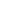 ข้อมูลสารสนเทศรายวิชาชื่อ ครูผู้สอน  ...........................................  กลุ่มสาระการเรียนรู้...................................รหัสวิชา .......................... รายวิชา ............................... ระดับชั้น .............................. 		ลงชื่อ............................................ผู้นิเทศ ติดตาม/หัวหน้ากลุ่มสาระ  	(........................................ )	…………../................./...................		ลงชื่อ............................................ผู้นิเทศ ติดตาม  	( ............................................. )	…………../................./...................แบบบันทึกของกรรมการนิเทศการสอน
(จากรายงานความก้าวหน้าการจัดการเรียนการสอน ครั้งที่ 2 ภาคเรียนที่ 2 ปีการศึกษา 2565)ชื่อครูผู้รายงาน  ....................................................  สังกัดกลุ่มสาระการเรียนรู้........................................
รหัสวิชาที่สอน ............................ชื่อวิชา ................................ ระดับชั้น ม......... ห้อง  ..............................✍✍✍บันทึกของผู้นิเทศฯ......................................................................................................................................................................................................................................................................................................................................................................................................................................................................................................................................................................................................................................................................................................................................................................................................................................................................................................................................................................................................................................................................................................................................................................................................................................................................................................................................................................................................................................................................................................................................................................................................................................................................................................................................................................................................................................................................................................................................................................................................................................................................................................................................................................................................................................................................................................................................................................................................................................................................................................................................................................................................................................................................................................................................................................................................................................................................................................................................................................................................................................................................................................................................................................................................................................................................................................................................................................................................................................................................................................................................................................................................................................................................................................................................................................................................................................................................................................................................................................................................................................................................................................................................................................................................................................................................................................................................................................................................................................................................................................................................................................................................................................................................................................................................................................................................................................................................................................................................................................................................................................................................................................................................................................	ลงชื่อ.........................................................	(............................................................)	     กรรมการผู้นิเทศฯรายการวผ 1(โอนครั้งที่ 1)วผ 2(โอนครั้งที่ 2)นักเรียนมีพัฒนาการ
(ดีขึ้น/เท่าเดิม)1. ร้อยละของผู้เรียนที่ได้คะแนนระดับดีขึ้นไป(>=70%)
    ของหน่วยที่ ............(หน่วยที่ 1/หน่วยที่ 2)2. ร้อยละของผู้เรียนที่ได้คะแนนระดับดีขึ้นไป(>=70%)
    ของการสอบกลางภาคสรุปค่าเฉลี่ยรวม	2.1 รายชื่อนักเรียนที่มีปัญหาเวลาเรียนผลการดำเนินการแก้ปัญหา/พัฒนานักเรียนของครูผู้สอน1……………………………………….ห้อง.......... /......สาเหตุ...................................................................……………………………………………………………………………………….……………………………………………………………………………………….2……………………………………….ห้อง.......... /......สาเหตุ...................................................................……………………………………………………………………………………….……………………………………………………………………………………….3……………………………………….ห้อง.......... /......สาเหตุ...................................................................……………………………………………………………………………………….……………………………………………………………………………………….2.2 รายชื่อนักเรียนที่ไม่ผ่านเกณฑ์ตามตัวชี้วัด(ก่อนระหว่างภาค-ก่อนปลายภาค)ผลการดำเนินการแก้ปัญหา/พัฒนานักเรียนของครูผู้สอน1……………………………………….ห้อง.......... /......เรื่อง..................................................................……………………………………………………………………………………….……………………………………………………………………………………….2……………………………………….ห้อง.......... /......เรื่อง...................................................................……………………………………………………………………………………….……………………………………………………………………………………….3……………………………………….ห้อง.......... /......เรื่อง..................................................................……………………………………………………………………………………….……………………………………………………………………………………….4……………………………………….ห้อง.......... /......เรื่อง..................................................................……………………………………………………………………………………….……………………………………………………………………………………….2.3 รายชื่อนักเรียนที่มีปัญหา/ไม่ผ่านสอบระหว่างภาคผลการดำเนินการแก้ปัญหาและพัฒนานักเรียนของครู1……………………………………….ห้อง.......... /......……………………………………………………………………………………….……………………………………………………………………………………….2……………………………………….ห้อง.......... /......……………………………………………………………………………………….……………………………………………………………………………………….3……………………………………….ห้อง.......... /......……………………………………………………………………………………….……………………………………………………………………………………….4……………………………………….ห้อง.......... /......……………………………………………………………………………………….……………………………………………………………………………………….2.4 รายชื่อนักเรียนที่คาดว่าจะติด 0 , ร , มส1……………………………………….ห้อง.......... /......2……………………………………….ห้อง.......... /......3……………………………………….ห้อง.......... /......4……………………………………….ห้อง.......... /......คุณลักษณะและศักยภาพผู้เรียนที่เป็นพลโลกกิจกรรมการเรียนการสอนผลที่เกิดกับผู้เรียน□ เป็นเลิศทางวิชาการ□…………………………………………………………□…………………………………………………………□ สื่อสารสองภาษา□…………………………………………………………□…………………………………………………………□ ล้ำหนาทางความคิด□…………………………………………………………□…………………………………………………………□ ผลิตงานอย่างสร้างสรรค์□…………………………………………………………□…………………………………………………………□ ร่วมกันสรับผิดชอบต่อสังคมโลก □…………………………………………………………□…………………………………………………………ที่ชั้น/ห้องการบันทึกเวลาเรียนการบันทึกเวลาเรียนการบันทึกเวลาเรียนคะแนนวัดประเมินผลคะแนนวัดประเมินผลคะแนนวัดประเมินผลที่ชั้น/ห้องยังไม่กรอกครบสมบูรณ์ต้องปรับปรุงยังไม่กรอกครบสมบูรณ์ต้องปรับปรุง1234567891011121314